Oppmøte: Rødsveien – i enden ved fotballbanen kl: 18.00Hjemreise: Rødsveien – i enden ved fotballbanen kl: 13.00Pris: 50,-Info: JOTA-JOTI handler om kommunikasjon, fellesskap og internasjonal speiding. Denne helgen samles det over én million speidere fra minst 150 land på lufta og på internett. Det er mange det! Og alle disse har du mulighet til å få kontakt med og å bli kjent med. I Norge har vi ca 40 JOTA-stasjoner og totalt over 100 JOTA-JOTI arrangementer.Dere må ha med mat til alle måltider. Det blir tent griller både fredag og lørdag så vi anbefaler grillmat. Ta med: - Sovepose, liggeunderlag.- Toalettsaker + håndkle.- Tallerken, kopp, bestikk, drikkeflaske, termos.- Kniv, lommelykt.- Undertøy, ullsokker.- Ullstillongs/ulltrøye, tykk ullgenser.- Vindtett bukse og jakke, regntøy.- Lue, skjerf/hals, votter.- Varme støvler.- Plastposer, dopapir.- Mat til alle måltider og drikke til hele helgen.Påmelding til Kai Ingebrigtsen innen torsdag 12.10.17 kl 20.00!Lurer dere på noe ring: Troppsleder Kai Ingebrigtsen på tlf 95 28 35 20Hjemmeside: http://fevang.speidergruppe.org/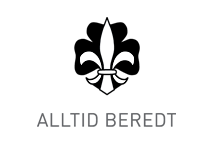 TROPPSTURSandar banen 20-22 oktoberJOTA/JOTI